C & CTaxidermy(Cody) 952-334-8011(Casey) 952-334-738813700 Co Rd 52Norwood Young America, MN 55368European MountsDeer …………………………….……………………..…………. $125.00Antelope ……………………..………………………..…………. $150.00Bear ………………………………………………..…………….. $175.00Elk/ Caribou ………………………………..…………...……….. $200.00Moose …………………………………………….……..………. $200.00Cow Skull (Has to be painted or dipped).……………….………. $200.00To have other animal skulls cleaned call for a quoteGame HeadsWhitetail Deer …………………………………………....……… $500.00Mule Deer ………………………………………………...……... $500.00Black Bear ………………………...……………….………….… $500.00Antelope ……………………….………………………..………. $550.00Boar ……………………………………………………………... $600.00Sheep (Bighorn, Dall, Desert, Stone, Domestic.........................… $650.00Caribou …………………………………………....…………….. $800.00Elk ………………………………………………………….…… $900.00Moose …………………………………………………………. $1200.00Buffalo …………………………………………….................... $1300.00Wall pedestals………………..…………………………….…. + $100.00Full pedestals …………………………………….…...……… + $200.00Open Mouth …………………………...……………… $250.00-$4000.00Antler MountsDeer Felt …….………………….…….…………………………....$100.00Deer Leather …………………………………………….………...$125.00Elk/ Caribou Felt …………….………..…..…………………...….$150.00Elk/ Caribou Leather ………….…………………………………..$200.00Moose Felt …………………….…..…….………………………...$200.00Moose Leather …………………..……..………………………….$250.00Life-SizeBlack Bear Half Mount …………………...……………………… $800.00Black Bear ……………………………...…………… Starting at $2000.00Grizzly Bear ………………………………………… Starting at $3000.00Whitetail & Mule Deer ……………………………………...…. $1500.00Antelope …………………………………………..……………. $1500.00Skunk ……………………….……………………...…………….. $450.00Fox (all) ……………………….………………...……………….. $500.00Raccoon ………………………..……………………..………….. $400.00Mountain Lion ………………………………………..………… $2000.00Timber Wolf ……………………………………………………. $1500.00Coyote ………………………………………...……..…………… $600.00Beaver …………………………………………….………………. $600.00Bobcat …………………….……………………………...……….. $600.00Otter …………………………………………………….………… $600.00Badger …………………………………………………………….. $600.00Fisher ……………………………………………………….…….. $600.00Mink …………………………………………………………….… $300.00Squirrel ………………….………………………………….……... $350.00Other ……………………………………………..………... Call for a quote.Open Mouth …………………………………………..……$150.00-$350.00BirdsDucks (Teal, Bufflehead, Woodduck) …………………....……...… $300.00Ducks (Mallards, Canvasback, Eider) ...……………………..…….. $350.00Geese (Cackling or 2-4 lbs.) ………..………………………..……... $400.00Geese (Snow, Speck, 4-8 lbs.) …………………………......……….. $450.00Geese (Giant Canada Geese, 8+ lbs.) …....……………………...…. $500.00Sandhill Crane ………………………………………...……………. $700.00Swan ….…………………………………..……………………...….. $800.00Pheasant …………….……………………………………….………. $300.00Grouse (All) ……………………………..……………………....…… $300.00Turkey (Standing) ……………………………………….…………… $400.00Turkey (Flying)  …………………………...............................………. $500.00Turkey (Strutting) …………………………………………………..… $600.00Turkey Fan ………………………..……………………..……………. $200.00Turkey Fan with wings …………………………………………….…. $225.00Turkey Freeze Dried Head ………………………………………………..ExtraExtrasCall for quote on African and exotic animals All the prices above are for forms ordered from our catalogs. Any alterations are extra and are charged by the hour ($25/hr.).Bases can be picked out from our many catalogs or we can make a custom base to what you are looking for in your mount 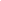 